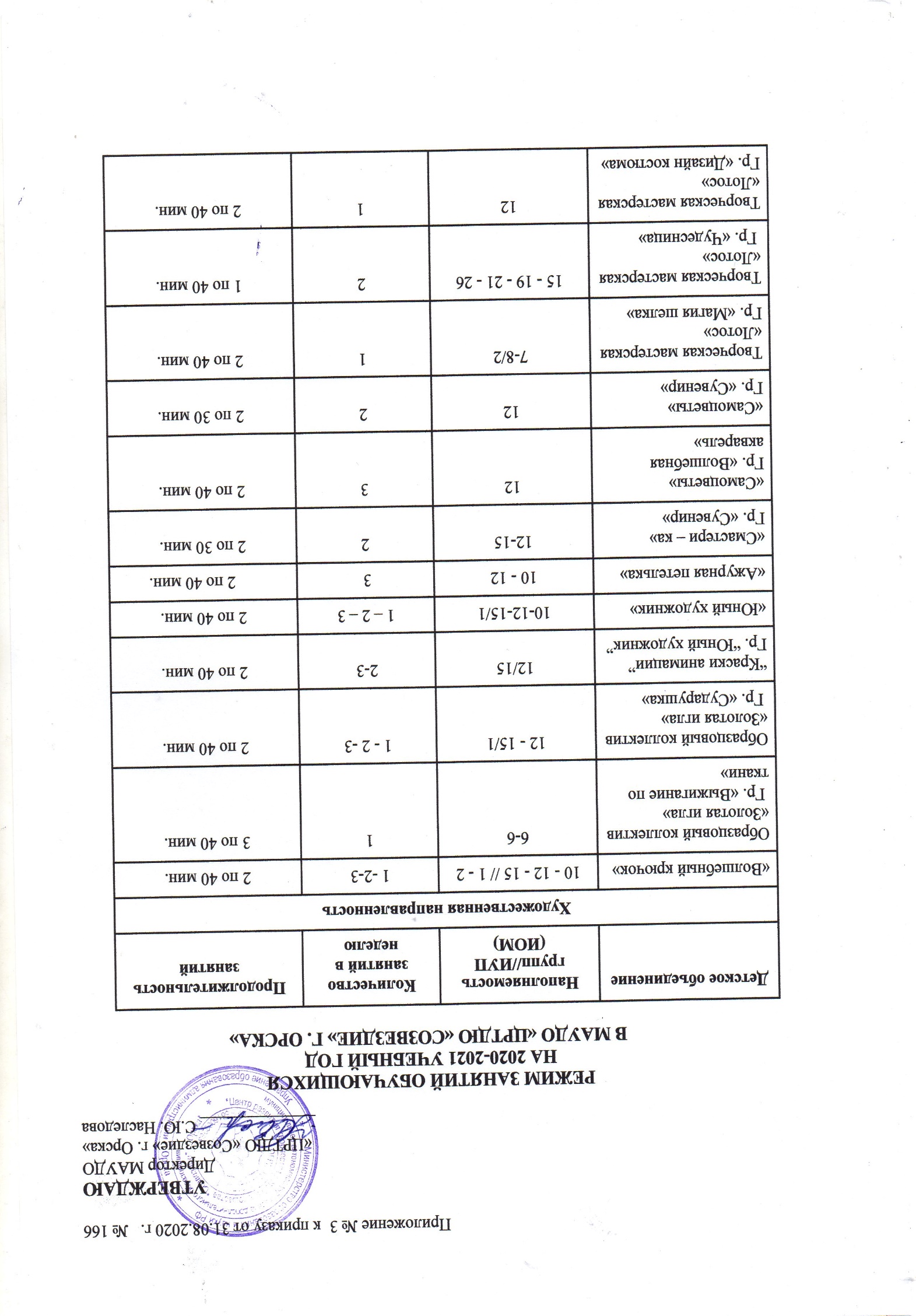 Творческая мастерская «Лотос» Гр. «Умелые ручки»1522 по 30 мин.Творческая мастерская “Лотос”  (гр. “Волшебная бусинка”)2621 по 40 мин.«Фантазия»Гр. «Волшебная акварель» +  ИОМ712 – 15 -  30 - 21  -22/ 21 - 21 - 2 по 40 мин.«Фантазия»Гр. «Сувенир» + ИОМ715/11 - 22 по 30 мин.«Волшебная мозаика» Гр. «Художественное творчество»15 - 20 - 251 - 21 – 2 по 40 мин.«Творческая мастерская» + ИОМ712 -15/11-22 по 30 мин.2 по 40 мин.“Белый кот”1522 по 40 мин.«Юный гитарист»10-1511 по 40 мин.«Творческая группа «Юность»1522  по 40  мин.«Азбука пения»12-1521 по 30 мин«Са-Фи-Дансе»1521 по 30 минОбразцовый танцевальный коллектив «Крокус»12- 252-32-3 по 40 мин.«Настроение»10-15/11-21-2 по 40 мин.«Затейник»10-15/11-31-3 по 40 мин.Вокальное объединение «Звёздочки»151-21 по 40 мин.Вокальное объединение  «Шанс»1022 по 30-40 мин.«Гитара и песня»1521 по 40 мин.Вокальное объединение «Радуга»12-1522 по 30-40 мин.Музыкальный театр1522 по 40 мин.«Забава»10-1232 по 40  мин.Детская цирковая школа «Молодость»6-82-41-2 по 30-40 мин.Театральный коллектив «Кукляндия»10-152-32-4 по 40 мин.Студия вокального мастерства «Феерия»             12- 25/11-31-2 по 30-40 мин.Образцовый танцевальный коллектив «Акварельки»12-252-32-3 по 30-40 мин.Творческая группа «Тандэм»1523  по 40 мин.Образцовый танцевальный коллектив «Восторг»10-152-32-3 по 40 мин.Образцовый танцевальный коллектив «Овация»10-151-42-4 по 40 мин.Вокальная студия «Браво»15/11-32-3 по 40 мин.Шумовой ансамбль «Весёлые нотки»1521 по 30 мин.Шумовой ансамбль «Забава»10-151-21-2 по 40 мин.«Брейк- данс»2-1522-3 по 40 мин.Хореография «Топотушки»1212  по 30 мин.Танцевальный коллектив «Ритмы детства»12-152-32 по 40 мин.Хореографическое объединение «Ассорти»12-152-32-3 по 30-40 мин.Танцевальный коллектив «Карусель»10-151-31-2  по 40 минФизкультурно- спортивная направленностьФизкультурно- спортивная направленностьФизкультурно- спортивная направленностьФизкультурно- спортивная направленность«Аэробика «Феолент»10-152-32 по 40  мин.«Волейбол»12 -152/32 по 40 мин/3 по 40 мин.«Юный шахматист»1/10-151/22 по 40 мин«Русские шашки»1511 по 40“В стране шахматных чудес”1511 по 40«Силовое троеборье»1/10-151-32 по 40  мин.Техническая направленностьТехническая направленностьТехническая направленностьТехническая направленность«Лего – конструирование»1212 по 30 мин.,2 по 40 мин.«Волшебная мозаика»15 - 21 - 23 - 24 - 25 - 26 - 271-21-2 по 40 мин«Краски анимации»12/11 - 22 по 40 мин.«ЛОГО - конструирование»1222 по 40 мин.«Смастери-ка» (гр. ”Смастери -ка”)1522 по 40 мин.“Юный чертежник”1522 по 40 мин.“Дизайн интерьера”1522 по 40 мин.“Конструкторское бюро”1522 по 40 мин.“Аниматорика”1522 по 40 мин.“Юные мастера”1522 по 40 мин.Социально-педагогическая направленностьСоциально-педагогическая направленностьСоциально-педагогическая направленностьСоциально-педагогическая направленность"English Land"  10-15/12-3/12 по 40 мин.// 2 по 40 мин."Аз-Буки-Веди"10-152-32 по 40 мин."Занимательный русский язык"152-41/2 по 40 мин."Речецветик"12-1522 по 30 мин."Азбука общения"152-32 по 40 мин."Живое слово"12-15/12/21 - 30 мин/40 мин.// 1- 40 мин."Маршрут успеха"11-21/2 по 40 мин."Галактика возможностей"121 - 40 мин.“Перезагрузка онлайн”1512 по 40 мн"Родное слово"  112 по 40 мин.«Развивай-ка»112 по 30 мин."Discover English" 112 по 40 мин.“Азбука добра”12-1521 по 40 мин“Азбука общения”12-152-42 по 40 мин//2 по 40 мин+1 по 40мин (2 раза)“КВН”1223 по 40 мин“Мы журналисты”1522 по 40 мн“Волонтеры”1512 по 40 минЕстественнонаучная направленностьЕстественнонаучная направленностьЕстественнонаучная направленностьЕстественнонаучная направленностьНОУ "АРГОН"1-151-21-2 по 30-40 мин.“Логика для всех”1522 по 40 мин"Финансовая грамотность"12-1522 по 30 мин."Зеленые тропинки"120-1522 по 30 мин.